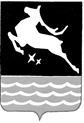 Департамент образования мэрии города МагаданаМУНИЦИПАЛЬНОЕ БЮДЖЕТНОЕ ДОШКОЛЬНОЕ ОБРАЗОВАТЕЛЬНОЕ УЧРЕЖДЕНИЕ ГОРОДА МАГАДАНА«ДЕТСКИЙ САД КОМБИНИРОВАННОГО ВИДА № 38»Ул. Якутская, д.46 «б», г. Магадан, 685000, тел. (факс) : 8(4132)62-61-9938dou-49@mail.ruАнализ методической работы дошкольной образовательной организации за 2021-2022 учебныйАнализ результатов повышения профессионального мастерства педагогов:Анализ уровня образования1.2.Анализ возрастной категории педагогов1.3.Анализ  педагогического стажа работы1.4.Анализ аттестации, прохождения курсов повышения квалификации за текущий год Анализ прохождения аттестацииПовышение квалификации Работа педагогического коллектива над методической темой дошкольной образовательной организации. Связь с методической темой города. Какие задачи были поставлены и как они решались в течение года.        1.Методическая тема МБДОУ № 38 - Организация  воспитательно-образовательного процесса в условиях   ФГОС ДО.        2. Анализ выполненных задач:III.Основные мероприятия по решению задач:1.Педагогическими кадрами МБДОУ в 2021-2022 учебном году укомплектован  на 82%. Имеющиеся вакансии были замещены до 100%. 2.Закрепление педагогов за возрастными группами распределено следующим образом:3.Диагностика педагогических затруднений по проведенному мониторингу  (анкетирование, просмотр тематических мероприятий, самоанализ проведенных мероприятий,  тестирование) показала, что у  педагогов  трудности в умении продемонстрировать свои достижения, умении разрешать конфликтные ситуации и оказывать поддержку в проблемных и кризисных ситуациях, в выборе современных форм, методов, технологий обучения. План мероприятий по устранению затруднений у педагогов прилагается (приложение № 1).4.Передовой педагогический опыт в 2021-2022 учебном году не обобщался. В 2022-2023 учебном году планируется обобщения опыта работы на уровне ДОО  воспитателя Терёхиной Л.А. на тему «Финансовая грамотность дошкольников» и учителя-логопеда Маклаковой В.В. «Театрализованная деятельность дошкольников как средство коррекции речевых нарушений».5.Аттестацию педагогических работников в соответствии с графиком  на соответствие занимаемой должности прошли 4 педагога. Один педагог собирает материал для аттестации на первую квалификационную категорию в 2022-2023 учебном году.6.Методическая и научно-методическая работа в МБДОУ № 38 осуществлялась проведение педсоветов, семинаров в нетрадиционной форме, консультаций, самообразования, повышения квалификации, открытых показов, творческих групп. Использование коллективных, групповых и индивидуальных форм повышения квалификации, а именно: участи педагогов в семинарах, конференциях, ГМО, самообразование позволили заметно повысить педагогическую культуру.В течение учебного года на педсовете, методическом  совете, совещаниях при заведующем рассматривались вопросы развития связной речи дошкольников, подготовки к школе, социальной компетентности дошкольников, патриотического воспитания.7.Вопросы повышения квалификации рассматривались на педагогических советах, педагогических тренингах, семинарах, участие в открытых занятиях, через курсы повышения квалификации, самообразование, консультации, участие в конкурсах и методических мероприятиях различного уровня,  аттестацию педагогов. Такие формы дают возможность установить профессиональную компетентность педагога как способность результативно осуществлять профессиональную деятельность.8.В рамках проведения педсоветов, семинаров в 2021-2022 учебном году были показаны следующие мероприятия:- в ходе тематической проверки на тему: «Эффективное внедрение педагогических технологий развития связной речи как условие развития речевых способностей дошкольников» с 15.11.2021 по 19.11.2021 года  проведены открытые просмотры во всех возрастных группах. Количество участников – 12 педагогов.- в ходе фронтального контроля  «Состояние и результативность работы с детьми подготовительной к школе групп комбинированной направленности для детей с ТНР» с  12.01.2022 по 30.01.2022 год проведены просмотры занятий в подготовительной к школе группе. Количество участников: 6 педагогов.-  в ходе подготовки к педагогическому совету 20.04.2022 года педагоги создавали видеоролики на тему  формирования социальной компетентности дошкольников. Количество участников – 13 педагогов.- Мастер-класс «Изготовление и использование речевых дидактических игр в работе с детьми. Инновационная технология «Сторителлинг», подготовленный воспитателем Даниловой Н.М., 30.11.2021 года. Количество участников:12 педагогов.- Игры по социально-коммуникативному развитию, подготовленный воспитателем Терёхиной Л.А., 20.04.2022 года. Количество участников – 13 педагогов.-Дискуссия «Что мы знаем о патриотизме», Игра-Викторина «Моя Родина», консультация «Формы и методы патриотического воспитания дошкольников» в ходе проведения семинара для педагогов, 29.10.2021 года. Количество участников – 13 педагогов.-мозговой штурм «Художественно-эстетическое развитие дошкольников через интеграцию различных видов деятельности» в ходе семинара-практикума, 24.02.2022 года. Количество участников – 13 педагогов.-консультации для педагогов: «Проект посткроссинг в детском саду» (сентябрь 2021 года), подготовленная воспитателем Аносовой И.Г., «Использование камешков Марблс в образовательной деятельности воспитателя», (ноябрь 2021 года), подготовленная  воспитателем Заико С.Е., «Креативные технологии: методы поиска идей. «Шесть шляп мышления» Эдварда де Боно» (январь 2022 года), подготовленная зам.зам. по ВМР Ельцовой В.Н.-В XXII областных Рождественских образовательных чтениях «К 350-ЛЕТИЮ ПЕТРА I: СЕКУЛЯРНЫЙ МИР И РЕЛИГИОЗНОСТЬ» с 10 декабря по 11 декабря 2021 года приняла участие воспитатель Аносова И.Г. с докладом «Влияние реформ Петра I на брак: история и современность»-8 педагогов приняли  участие в ГМО для воспитателей групп раннего возраста, старшего дошкольного возраста, учителей-логопедов, инструкторов по физической культуре.9.Методическая работа в дошкольном образовательном учреждении представляет собой целостную, основанную на достижениях науки, передовом педагогическом опыте, конкретном анализе образовательного процесса систему взаимосвязанных мер, действий и мероприятий, направленных на всестороннее повышение квалификации и профессионального мастерства каждого педагога, на развитие творческого потенциала педагогического коллектива, на совершенствование образовательного процесса, достижение оптимального уровня образования и развития воспитанников.Цель методической работы в ДОУ – это постоянное повышение уровня профессионального мастерства педагога и педагогического коллектива. Первостепенная задача методической работы – оказание реальной помощи педагогам в развитии их мастерства как сплава профессиональных знаний, умений и навыков и необходимых для современного педагога свойств и качеств личности.Таким образом, методическая работа существенно влияет на качество и эффективность обучения и воспитания, на конечные результаты работы дошкольного учреждения.Формы методической работы для  успешной реализации годовых задач, стоящих перед педагогическим коллективом – педсоветы, семинары, МО, консультации, самообразование, творческие группы.10.В соответствии с единой методической темой были спланированы темы их самообразования педагогов. 	11. В мае 2022 года были  представлены отчеты по темам самообразования следующими педагогами:- Данилова Н.М. «Развитие речевой активности детей дошкольного возраста посредством технологии сторителлинг»;- Демиденко Ю.А. «Речевое развитие  детей раннего возраста посредством приобщения к истокам русской народной культуры»;- Панченко Ю.Н. «Пальчиковые игры и упражнения, как средство развития речи у детей раннего возраста»;-Терехина Л.А. «Формирование основ финансовой грамотности у детей 5-7 лет через сюжетно-ролевые игры»12.Информационно — методическое  обслуживание педагогических работников ДОУ — это комплекс взаимосвязанных целенаправленных действий, мероприятий, направленных на оказание всесторонней помощи педагогу в решении возникающих затруднений, способствующих его развитию и самоопределению на протяжении всей профессиональной деятельности, реализация которой возможна при использовании разнообразных форм работы. В ДОУ использовались как традиционные формы (работа в едином образовательном пространстве, семинары, семинары-практикумы, дни открытых дверей, микрогруппы, наставничество; педагогические советы; повышение квалификации), так и нетрадиционные  формы: («копилка» педагогического мастерства; мастер-классы; проектная деятельность; создание мини-сайта).Для педагогов наиболее значимыми являются  мотивы признания и самоуважения, мотивы принадлежности, общения. Наиболее эффективными методами мотивации педагогов  являются социально- психологические. Исходя из анализа данных, полученных в результате опроса, к педагогам дошкольного образовательного учреждения применяются методы как материального, так и нематериального стимулирования. Материальное стимулирование педагогов  осуществляется на основе Положения.Ознакомление  педагогов ДОО с педагогическими нововведениями, новыми образовательными технологиями осуществлялось через виртуальной методический кабинет, в котором размещены ссылки на наиболее интересные методические материалы. Был организован методический диалог с целью обсуждения новых педагогических технологий.В 2021-2022 учебном году воспитателем Терёхиной Л.А. внедрялась программа по финансовой грамотности дошкольников для воспитанников подготовительной к школе группы.13.Сопровождение молодых педагогов не осуществлялось, ввиду их отсутствия.14.Система мотивации педагогов основывается на стимулировании труда, в целом, оказывает большое  влияние на  качество работы персонала ДОУ, стимулирует  профессиональное развитие педагогов, повышает их творческую активность. Применяются моральное стимулирование: признание за хорошо выполненную работу – похвала, повышение статуса, статьи в СМИ и размещение информации о достижениях  педагогов  на сайте ДОУ и в других социальных сетях. Организация конкурсов профессионального мастерства, педагогических мастерских и педагогических чтений, так как возможность обмена опытом, обоснование авторской методики воспитания, демонстрация профессиональных достижений, способствуют удовлетворению потребности в признании, уважении и самореализации. Подарки от учреждения – подарки к профессиональным праздникам, событиям в личной и профессиональной жизни. К сожалению, упущена такая форма стимулирования, как награждение грамотами и благодарственными письмами. 15. Ознакомление педагогов с нововведениями и новыми образовательными технологиями осуществлялось на консультациях: «Проект посткроссинг в детском саду» (сентябрь 2021 года), подготовленная воспитателем Аносовой И.Г., «Использование камешков Марблс в образовательной деятельности воспитателя», (ноябрь 2021 года), подготовленная  воспитателем Заико С.Е., «Креативные технологии: методы поиска идей. «Шесть шляп мышления» Эдварда де Боно» (январь 2022 года), подготовленная зам.зам. по ВМР Ельцовой В.Н.16.В течение 2020-2021, 2021-2022 уч.г.г. воспитатель Терехина Л.А. внедряла программу «Финансовая грамотность для дошкольников» на уровне ДОО.17. Восемь педагогов  ДОУ принимали участие в городских методических объединениях, но в качестве слушателей.18.Гордские стажировочные площадки – нет.19.Методическое сопровождение педагогов в условиях освоения профессионального стандарта в соответствии с планом осуществлялось во время курсов повышения квалификации:  «Современные логопедические технологии коррекции речевых нарушений у детей дошкольного возраста в соответствии с требованиями ФГОС», «Современные методики развития и психолого-педагогической диагностики детей раннего возраста в условиях реализации ФГОС ДО», «Современные подходы к организации работы в ДОО по речевому развитию дошкольников в соответствии с требованиями федерального государственного образовательного стандарта дошкольного образования. А также во время аттестации на соответствие занимаемой должности.                                                                           20.В 2022 году один воспитатель ДОУ приняла участие в Городском конкурсе «Педагог года». За участие была награждена дипломом.21. В течение 2021-2022 учебного года дополнительные услуги оказывались педагогом ДОУ Терёхиной Л.А. (кружок «Финансовая грамотность для дошкольника», подготовительная группа) и педагогом Детского экологического центра Разумовой Д.В. (кружок «Живая природа», старшая и подготовительная группы). Дополнительное образование в ДОУ осуществлялось с учетом приоритетных направлений ДОУ, запросов родителей (законных представителей) воспитанников, индивидуальных и возрастных особенностей детей. Работа по дополнительному образованию проводилась за рамками основной образовательной программы на бесплатной основе для воспитанников дошкольного возраста в форме кружковой работы в соответствии Положением.  Охват дошкольников составил 100%. Все дети 5-7 лет имеют сертификаты ПФДО. В течение года проводился оперативный контроль: дополнительные образовательные услуги предоставляются физическим лицам в соответствии с образовательными программами и условиями договора Занятия в порядке оказания дополнительных образовательных услуг проводятся согласно расписанию, утвержденному заведующим детским садом. Уровень усвоения программы составил 70-81%.22. Анализ работы коррекционных групп.На базе ДОУ функционируют две группы комбинированной направленности для детей с тяжелыми нарушениями речи – старшая и подготовительная. В старшей группе с 8 воспитанниками  работа осуществлялась в трех направлениях:1. Постановка отсутствующих звуков, их автоматизация и дифференциация;2. Развитие и формирование фонетико-фонематического слуха и восприятия;3. Формирование лексико-грамматических компонентов языка и формирование связной речи.В соответствии с программой, проводились подгрупповые и фронтальные занятия по формированию правильного звукопроизношения, на которых осуществлялось развитие фонетико-фонематического слуха и восприятия, обучение звуко-слоговому анализу и синтезу. Воспитанники учились дифференцировать гласные и согласные звуки, четко их различать, дифференцировать согласные звуки по звонкости и глухости, твердости и мягкости, находить место изучаемых звуков в слове. Проводились занятия по развитию лексико-грамматических категорий и связной речи, на которых уточняется, обогащается и активизируется словарный запас, формируются навыки словообразования и словоизменения, согласования слов в предложении. Воспитанники обучались пересказу, составлению рассказов по различным планам, опорным картинкам, серии картин. На индивидуальных занятиях осуществлялась постановка отсутствующих и искаженных звуков, их дифференциация и введение в речь. Проводилась работа по расширению активного и пассивного словаря, развитию вербальной и произвольной памяти, внимания и логического мышления.В подготовительной группе с 15 воспитанниками работа осуществлялась по следующим направлениям:1.Продолжение работы по развитию связной речи детей (диалогической и монологической), уточнению и расширению активного и пассивного словаря, совершенствованию грамматического строя речи, практическому усвоению сложных форм словообразования и словоизменения;2. Совершенствование, дальнейшее развитие и формирование фонетико-фонематического слуха, работа над звуко-слоговым анализом, составом речи: слог, слово, предложение, связная речь;3. Постановка отсутствующих звуков, автоматизация, дифференциация и введение в речь поставленных звуков;4. Обучение грамоте;5.  Развитие вербальной памяти, логического мышления, мыслительной деятельности и памяти.В основном все воспитанники усвоили. программу обучения. Все овладели навыками слогового чтения, звуко-слогового анализа слов разной звуковой и слоговой наполняемости. Усвоены грамматические категории, слоговая структура слов, обучаемые овладели всеми видами связной речи, рекомендованными программой.  По итогам года рекомендовано обучение в массовой школе всем выпускникам. Результаты диагностики воспитанников старшей и подготовительной групп комбинированной направленности23.Анализ диагностики знаний и умений воспитанников ДОУ.Усвоение программы  за  2021-2022 учебный год группами раннего возраста Усвоение программы за 2021-2022 учебный год  группами дошкольного возраста В текущем учебном году образовательная деятельность осуществлялась в соответствии   с ФГОС к структуре основной общеобразовательной программы. Анализ   выполнения программы по основным областям показал, что дети всех возрастных групп имеют положительную динамику по линиям развития. Данные сводного мониторинга представлены в таблице.24.Воспитательная работа в ДОУ была построена на основе Рабочей программы воспитания, утвержденная  приказом МБДОУ № 38 от 10.08.2021 года № 43. В соответствии с поставленной целью были определены следующие задачи воспитания:Ранний возраст:- формировать представления о взаимопомощи, дружбе, любви и т. д., о моральных нормах и правилах на примерах положительного и отрицательного поведения, хороших и плохих поступков (что такое «хорошо» и «плохо»);- воспитывать доброжелательное отношение к сверстникам и взрослым, эмоциональную отзывчивость, стремление осуществлять нравственно направленные действия (бесконфликтные действия в общении с взрослыми и сверстниками);- воспитывать внимательное отношение и любовь к родителям и близким людям;- воспитывать положительное отношение к самостоятельному труду и труду взрослых, проявлять желание участвовать в труде, преодолевать небольшие трудности, связанные с самообслуживанием;- воспитывать интерес к стихам, песням, сказкам, эмоционально откликаться на различные произведения культуры и искусства.Дошкольный возраст:- формировать начальные представления о нравственных ценностях в отношении общества, сверстников, взрослых, природного и предметного окружения и себя самого в окружающем мире;- воспитывать уважительное отношение к духовно-нравственным ценностям, историческим и национально-культурным традициям народов нашей страны;- воспитывать позитивное отношение к миру, к другим людям вне зависимости от их социального происхождения, этнической принадлежности, религиозных и других верований, их физических и психических особенностей;- воспитывать позитивное отношение к самому себе, чувство собственного достоинства, уверенность в своих силах;- воспитывать стремление к самостоятельным поступкам и действиям, совершаемым на основе морального выбора, принятию ответственности за их результаты, целеустремленность и настойчивость в достижении результата;- воспитывать позитивное отношение к разным видам труда, ответственность за начатое дело, стремление к преодолению трудностей;воспитывать патриотизм, чувство гражданской принадлежности и социальной ответственности.Работа велась в соответствии с программным и методическим обеспечением при тесном взаимодействии всех работников детского сада. Организованные формы обучения проводились на основе деятельности с учетом возрастных особенностей детей и в соответствии с требованиями нормативных документов. Образовательная деятельность строилась в соответствии с комплексно-тематическим планированием по значимым событиям социальной жизни и окружающего мира. Для реализации РПВ была подобрана методическая литература и развивающие пособия для детей каждой возрастной группы по каждому из направлений воспитания: физическому, трудовому, патриотическому, социальному, познавательному и этико-эстетическому. Организация РППС в рамках реализации программы воспитания в достаточной степени отражала региональные особенности. Создан уголок патриотического воспитания, который включает знаки и символы государства, региона, города и организации. Совместно с родителями создан уголок семейных ценностей, где расположены семейные фотографии, а также альбом — книга традиций детского сада, а также в возрастных группах. В рамках реализации РПВ согласно календарно-тематическому планированию были реализованы различные мероприятия. Мероприятия проходили с участием родителей в качестве зрителей в дистанционном формате. Педагоги использовали вариативные формы образовательной деятельности: спектакли, литературно-музыкальные композиции, концерты, временные экспозиции (выставки), мастер-классы, встречи с интересными людьми, фестивали детского художественного и литературного творчества, экскурсии. Реализация рабочей программы воспитания осуществляется с соблюдением ряда педагогических условий:  личностно ориентированное взаимодействие взрослых с детьми; предоставление каждому ребенку возможности выбора деятельности, партнера, средств; создание развивающей предметно-развивающей образовательной среды, способствующей эмоционально-ценностному, социально-личностному, познавательному, эстетическому развитию ребенка и сохранению его индивидуальности. Работу педагогов детского сада, которая осуществлялась в соответствии с рабочей программой воспитания, можно оценить удовлетворительно.                            25. Психологическая служба ДОУ   - одно из звеньев единой системы психологической службы в образовании – системы социальной помощи семье и детям. Она предназначена для оказания своевременной квалифицированной консультативно-методической, психодиагностической, психокоррекционной помощи детям, родителям и педагогам по вопросам развития, обучения и воспитания. А также социально-психологической адаптации. Эффективность работы по социализации, развитию, воспитанию и подготовки ребёнка к школе зависит от объединённых усилий всех специалистов дошкольного образовательного учреждения и семьи.    Цель психологического сопровождения в ДОУ -   Содействие психологическому, личному и индивидуальному развитию дошкольников, обеспечивающее психологическую готовность к обучению в школе, социальной адаптации детей раннего возраста, поступающих в ДОУ, обеспечение психологической безопасности участников образовательного процесса. Данная цель конкретизируется в следующих задачах: предупреждение возникновения проблем развития ребенка; помощь (содействие) ребенку в решении актуальных задач развития, воспитания и социализации; развитие психолого-педагогической компетентности (психологической культуры) детей, родителей, педагогов; психологическое обеспечение образовательных программ. Главный принцип работы – оказание помощи руководству, педагогам в создании обстановки доброжелательной требовательности к воспитанникам, уважение к их личности, создание ситуации успеха, формирование у воспитанников позитивного отношение к своим возможностям, формирование уверенности в себе.   На протяжении деятельности психологической службы ДОУ сформировались следующие (ставшие уже традиционными) формы работы с родителями:1. Родительские собрания - ознакомление родителей: с психологическими особенностями воспитанников на разных возрастных этапах; особенностями подготовки детей к ДОУ;  с прохождением адаптационного периода детей младших групп; особенностями познавательной и эмоционально-волевой сферы воспитанников; преодоление трудностей связанных с личностным развитием и особенностей поведения воспитанников.2. Индивидуальные консультации родителей по различным вопросам.3. Выпуск памяток для родителей,  связанными с воспитанием детей. 5.Семинары, тренинги по эффективному взаимодействию с детьми. В 2021-2022 учебном году в ДОУ началась подготовка к организации Службы медиации. Прошли курсы по теме «Медиация в образовательной организации» зам.зав. по ВМР Ельцова В.Н., разработаны нормативные акты. В  2022-2023 учебном году Служба медиации начнет функционировать в полном объеме.26. Анализ работы специалистов ДОУ.Учитель-логопед:   Цель – создание условий, обеспечивающих овладение ребёнком нормами устной речи, способствующих развитию коммуникативных способностей ребёнка в соответствии с возрастными и индивидуальными возможностями.Задачи:1. Изучение уровня речевого развития и недостатков неречевого характера, проявляющихся в недоразвитии психических процессов, связанных с организацией и развитием речевой системы.2. Осуществление коррекционного процесса в соответствии с индивидуальными программами коррекции речевого нарушения.3. Организация продуктивного взаимодействия с педагогами по коррекции нарушений речи у детей.4. Организация продуктивного взаимодействия с родителями – поиск оптимальных форм взаимодействия, повышающих мотивацию родителей к участию в коррекционной и профилактической работе.5. Повышение профессионального уровня.6. Дополнение оснащения кабинета дидактическими играми, пособиями, методической литературой.  Анализ деятельности по направлениям:I. Диагностическое:Проведено логопедическое обследование детей с речевой патологией в начале года с целью точного установления причин, структуры и степени выраженности отклонений в их речевом развитии, заполнены речевые карты.Составлены индивидуальные и подгрупповые планы коррекционно – развивающей работы по результатам логопедического заключения.Сформированы подгруппы детей для коррекции нарушения речи с учётом возраста и речевого дефекта.Составлена циклограмма логопедических занятий и согласована с администрацией детского сада.Проведено логопедическое обследование детей  в конце года с целью выявления динамики в коррекционно – образовательном процессе (отражение его результатов отмечалось в  речевых картах, при необходимости корректировались планы индивидуальной и подгрупповой работы с детьми).II. Коррекционно – развивающее:По результатам логопедического обследования в соответствии с выявленными нарушениями звукопроизношения и с учетом психолого-педагогических особенностей детей проводились с детьми индивидуальные и подгрупповые занятия:а) по формированию правильного звукопроизношения;б)  по формированию фонематических процессов;в)  по формированию лексико-грамматических категорий и связной речи;г)  по формированию навыка звукового анализа и синтеза.Все логопедические занятия строились в соответствии с планом, конспектами занятий. Важное место в работе с детьми отводилось формированию потребности в речевом общении, развитию слухового и зрительного восприятия, совершенствованию всех психических процессов.Индивидуальные занятия проводились 2-3 раза в неделю с каждым ребенком. Подгрупповые занятия для детей с ТНР (ОНР) проводились два раза в неделю.Вся коррекционная работа (коррекционно-развивающие занятия, индивидуальная работа с детьми по постановке и автоматизации звуков, развитию фонематического слуха, формированию лексико-грамматического строя речи и т.д.)  была проведена в соответствии с календарно-тематическим планированием на 2020-2021 учебный год и осуществлялась с использованием специальных программ.В мае был проведён логопедический мониторинг с целью выявления динамики развития речи в коррекционно-образовательном процессе каждого из детей, занимающихся в логопедических группах. В результате 5 детей было выпущено с чистой речью . Остальные дети были оставлены для продолжения логопедической работы.Итоговая  диагностика в конце учебного года с целью контроля эффективности коррекционно-логопедической работы выявила положительную динамику в развитии речи детей.  Инструктор по физической культуре:В условиях ДОУ физкультурно-оздоровительная работа осуществляется через различные формы двигательной активности:- утренняя гимнастика (ежедневно);- совместная физкультурная деятельность педагога с детьми (физкультурные занятия 3 раза в неделю: 2 - в зале, 1 – на воздухе);- прогулка с включением подвижных игр и физических упражнений (2 раза в день);- пальчиковая гимнастика, зрительная, дыхательная гимнастика;- физкультминутки, динамические паузы;- эмоциональные разрядки, релаксация;- гимнастика после сна (ежедневно);- физкультурные досуги, развлечения (1 раз месяц);- дни здоровья, спортивные праздники (2 раза в год).                                          Вывод: у детей повысились показатели интегративных качеств, в частности, физических. - Они овладели основными культурно-гигиеническими навыками, много знают про здоровье.  Воспитанники стали более любознательными, активными, отзывчивыми, более эмоционально открытыми, повысился интерес к занятиям физическими упражнениями. - Благодаря всевозможным мероприятиям по совместной деятельности взрослых с детьми, дети без всяких затруднений общаются со сверстниками и взрослыми, возросли физические качества детей. Положительный эмоциональный настрой помогает в соревновательном процессе, направленные на достижения целей. Воспитанники  успешно овладели физическими навыками , овладели навыками сплоченности в командах, а также научились высказывать точку зрения, что ляжет в основу успешного дошкольного обучения. Физическая подготовленность улучшается по мере взросления ребенка вследствие использования разнообразных технологий по физическому воспитанию.27. Одной из функций работы администрации в ДОУ,  является осуществление контроля и анализа учебно-воспитательной работы с детьми. С контроля начинается управленческий цикл, который нужен, чтобы определить состояние работы и наметить задачи на будущее.Контроль в МБДОУ № 38  - система наблюдений и проверки соответствия воспитательно-образовательного процесса целям и задачам образовательной программы и Устава ДОУ, общегосударственным установкам, планам, приказам вышестоящих органов. Контроль – специфический вид управленческой деятельности, результатом которого является сбор, систематизация и хранение информации о ходе и развитии педагогического процесса. Контроль способствует глубине анализа воспитательно-образовательной деятельности педагогов, оценке деятельности с целью принятия конструктивных оперативных решений по дальнейшей оптимизации управления и самоуправления в дошкольном образовательном учреждении. Для того, чтобы контроль стал средством совершенствования воспитательно-образовательной работы, он осуществляется в МБДОУ № 38 регулярно, систематически и охватывает весь спектр деятельности педагогов.В практике работы в 2021-2022 учебном году  широкое распространение получили следующие виды контроля:оперативный;тематический;фронтальный.Тематический контроль проводился с целью всестороннего изучения уровня работы, с целью выяснения системы в работе дошкольного учреждения над одной из актуальных проблем, намеченных в годовом плане, преемственности в методах работы двух воспитателей одной группы. Тематические проверки проводились с целью контроля над выполнением годовых задач в патриотическом воспитании и изобразительной деятельности.Текущий контроль проводился с целью изучения состояния воспитательно-образовательной работы по всем видам деятельности во всех возрастных группах.Осуществляя контроль над выполнением программы, заведующий и заместитель заведующего наблюдали педагогический процесс, изучали документацию, беседовали с детьми и педагогами, анализировали детские работы и др.Главная задача воспитания – обеспечить детям гармоническое развитие. Это обязывает администрацию ясли-сада держать под постоянным наблюдением все стороны педагогического процесса: игры, организованную образовательную  деятельность, прогулки, труд, быт и т.п.Чтобы охватить все вопросы составлялся график проверок на месяц, на квартал, на год, в котором отмечалось, в каких группах и с какой целью будут проводиться наблюдения педагогического процесса.Правильно организованный контроль является одним из основных условий научного и рационального руководства воспитательно-образовательным процессом, повышает ответственность каждого воспитателя за качество его работы с детьми.В 2021-2022 учебном году  было проведено 32 вида различного контроля над состоянием воспитательно-образовательной, физкультурно-оздоровительной и санитарно-гигиенической работ. Из них:Тематический контроль – 3Фронтальный контроль – 1Оперативный контроль – 28На контроль были поставлены все разделы воспитательно-образовательной работы в дошкольном образовательном учреждении, а также вопросы охраны жизни и здоровья детей в условиях МБДОУ № 38.28.Методическая работа в дошкольном учреждении представляет собой целостную систему деятельности, направленную на обеспечение высокого качества реализации стратегических задач МБДОУ. Реализация взаимосвязанных функций (анализа, планирования, организации, контроля) методической службы дошкольного учреждения направлена на непрерывное развитие педагогических кадров, повышение их квалификации; выявление, изучение, обобщение и распространение передового педагогического опыта, полноценное методическое обеспечение образовательного процесса, координацию взаимодействия МДОУ, семьи, социума в целях непрерывного, всестороннего развития детей. На эффективное решение данных задач оказывает влияние разносторонний характер содержания методической работы и разнообразие форм и методов работы с педагогическими кадрами, семьей, с социумом. Приоритет отдается активным методам работы (решению проблемных ситуаций, деловым играм и др.), которые способствуют наибольшему развитию воспитателей, родителей, повышают их мотивацию и активность в совершенствовании педагогической культуры. В соответствии с целями и задачами методической работы осуществляется мониторинг её эффективности. Данные мониторинга способствуют своевременности и действенности внесения корректив в организацию методической работы. Методическая работа ДОУ представлена на информационных ресурсах: 29.Проведенный анализ методической работы показал на необходимость продолжить работу в следующих направлениях:- систематическая работа по сохранению и укреплению здоровья через организацию образовательной деятельности;- развитие художественно – эстетической деятельности дошкольников;- развитие педагогической компетентности в вопросах организации работы на основе федерального государственного образовательного стандарта.Наряду с положительными моментами в работе методической службы есть и недостатки:- недостаточно ведется работа методической службы с педагогами по организации разработки авторских программ, технологий;- нет конкретной системы оздоровительной работы в ДОУ;-не все педагоги применяют в воспитательно-образовательной работе инновационные технологии;- необходимо нематериальное стимулирование работников; 30. Центром работы по повышению профессионального мастерства дошкольных педагогов является методический кабинет, деятельность которого призвана решать следующие задачи:• оказание дифференцированной помощи воспитателям в повышении их профессионального уровня, в самообразовании, научной организации труда;• оснащение педагогического процесса пособиями для воспитательно-образовательной работы с детьми.Для обеспечения успешной и целенаправленной работы педагогов в методическом кабинете его оборудование и оснащение тщательно продумано и систематизировано. Материал представлен несколькими блоками:1. Нормативные документы.2. Учебно-методическое обеспечение.З. Наглядно-иллюстративные материалы.4. Литература педагогическая и детская, периодические издания.5. Выставки.6. Документация по содержанию работы ДОУВ 2021-2022 учебном году методический кабинет пополнялся методической литературой, пособиями через средства ФМО,IV.Инновационная деятельностьИнновационная деятельность в 2020-2021 учебном году не осуществлялась.V. Организация работы по формированию, изучению, обобщению и распространению передового педагогического опыта.Опыт работы на тему ««Развитие творческих способностей дошкольников средствами нетрадиционной техники рисования»  был представлен на Городском конкурсе «Педагог-2022» воспитателем Зениной Г.М.VI. Участие в городских, областных, Всероссийских  и Международных конкурсахVII.Участие в профессиональных педагогических муниципальных, региональных, Всероссийских конкурсах- Всероссийский дистанционный конкурс «Воспитатель года России-2021» (Нетяга В.Е.,инструктор по физической культуре, заочно);- Городской конкурс «Педагог года – 2022» (Зенина Г.М., воспитатель, очно-заочно)VIII.Разработка (банк данных) методических рекомендаций, пособий, инновационных проектов публикации- Всероссийский  конкурс по инновационным практикам создания воспитывающей культурной среды в образовательных организациях (заместитель заведующего по ВМР Ельцова В.Н., методическая разработка, размещена на сайте конкурса);- Конкурс для педагогических работников ДОО: «Реализация образовательного потенциала пространства детского сада (коридоры, группы) посредством размещения настенных бизибордов на тему «Нравственное воспитание» (Демиденко Ю.А., воспитатель,  дидактическое пособие, размещено на сайте конкурса);- Всероссийский конкурс методических разработок и педагогических идей (заместитель заведующего по ВМР Ельцова В.Н., методическая разработка, размещена на сайте конкурса).IX. Информационно-методическое сопровождение педагогов по ФГОС ДО, проектированию образовательных общеразвивающих программ дополнительного образования детей,  процесса формирования функциональной грамотности дошкольников, сопровождения образовательного процесса детей с ограниченными возможностями здоровья (ОВЗ)Методическая работа в ДОО должна содействовать развитию профессиональной компетентности конкретного педагога в области содержания дошкольного образования, развитию его эрудиции, а также необходимых для педагога свойств и качеств личности. К формам методического сопровождения педагогов относятся следующие:1. Организация методической поддержки. Это направление носит в основном характер передачи информации, но формы здесь могут быть самыми разнообразными. Их можно разделить на активные и пассивные. Активные формы методической работы с педагогами: теоретический семинар, психолого-педагогический семинар, проблемный семинар, психолого-педагогические чтения, мастер-классы, методический фестиваль. Пассивные формы работы сориентированы в большой степени на репродуктивную мыследеятельность и обеспечивают опору на зону актуального развития педагогов. Применялись активные формы: деловая игра, тренинг, мозговой штурм, лаборатория «Информационные технологии», ярмарка педагогических идей, разработка методического портфеля, педагогический КВН. Активные формы стимулируют поиск, творческую исследовательскую деятельность педагогов и ориентированы на зону ближайшего развития педагогов.2. Создание организационных (работа ресурсного кабинета или информационного центра) и методических (консультирование) условий для участия педагогов в различных мероприятиях: курсы, конференции, методические объединения, круглые столы, семинары практикумы и т. д.;3. Информационная поддержка участия педагогов в различных педагогических мероприятиях (конференции, мастер-классы, конкурсы профессионального мастерства) по представлению своего опыта.Решение данной проблемы решалось через нетрадиционные, интерактивные методы и формы работы с педагогами. Многие основные методические инновации связаны с применением интерактивных методов обучения.Дадим характеристику наиболее современным и эффективным интерактивным методам и формам обучения. Коучинг-сессия - одна из новейших форм организации работы с педагогическим коллективом. В данном процессе осуществляется индивидуальная поддержка педагогов, которые ставят перед собой задачу профессионального и личностного роста, повышения персональной эффективности.  В процессе коучинг-сессии педагог не получает советов и рекомендаций, а только отвечает на вопросы, которые ему задает консультант, и сам находит пути для решения проблем. В данном процессе осуществляется индивидуальная поддержка педагогов, которые ставят перед собой задачу профессионального и личностного роста, повышения персональной эффективности.Метод SWOT-анализа– это метод анализа в виде процедур сбора данных и установления соответствия между внутренними сильными и слабыми свойствами организации, благоприятными и неблагоприятными факторами внешней среды. SWOT-анализ может быть использован как форма проведения всего педсовета, так и как отдельный интерактивный метод. Как правило, используется для стратегического планирования.Кейс-метод - неигровой метод анализа и решения ситуаций. В процессе педагоги участвуют в непосредственном обсуждении деловых ситуаций и задач, взятых из реальной практики. Суть кейс–метода состоит в том, что усвоение знаний и формирование умений есть результат активной самостоятельной деятельности педагогов по разрешению противоречий, в результате чего и происходит творческое овладение профессиональными знаниями, навыками, умениями и развитие творческих способностей.«Аквариум» - форма диалога, когда педагогам предлагают обсудить проблему «перед лицом общественности». Группа педагогов обсуждает проблему. Все остальные выступают в роли зрителей. Отсюда и название – «аквариум». После публичного выполнения задания группа занимает свои рабочие места, а коллеги обговаривают ход дискуссии, аргументы выступающих.«Синтез идей» - упражнение, предусматривающее рассмотрение группами поэтапно всех вопросов заседания: на отдельных листах бумаги первая группа рассматривает первый вопрос, вторая – второй и т.д. После выполнения первая группа отдает свой листок для доработки второй группе, вторая – третьей и т.д. Когда доработанный листочек возвращается к «хозяевам», каждая группа презентует свои исследования с учетом дополнений своих коллег.IIX.Межведомственное взаимодействие дошкольной образовательной организации (социальное партнерство).Для эффективного взаимодействия с социальными партнерами в детском саду созданы определенные условия: открытость ДОУ, установление доверительных и деловых контактов, использование образовательного и творческого потенциала социума, реализация активных форм и методов общения.Основные формы организации социального партнерства:Совместные мероприятия, направленные на формирования экологического воспитания;Коллективно-творческие мероприятия;Информационно-просветительские мероприятия.Для создания у ребенка целостного представления об окружающем мире, развития познавательной мотивации, освоения им общечеловеческих ценностей, формирования личностной культуры педагоги детского сада установили тесные связи с Магаданским колледжом искусств, экологическим центром, клубом «Подвиг».  Тесное взаимодействие работников колледжа и воспитателей дошкольного учреждения позволяет добиться эффективного педагогического результата. Для повышения интереса к чтению и ознакомлению с художественным творчеством у детей в течение учебного года работники колледжа регулярно проводили игровые программы, тематические праздники. Взаимодействие с экологическим центром проходило через кружковую работу в старшей, подготовительной группах, проведение познавательных бесед для дошкольников.Взаимодействие с социальными партнерами создает благоприятные возможности для обогащения деятельности в детском саду, расширяет спектр возможностей по осуществлению сотрудничества с социокультурными учреждениями в рамках разностороннего развития воспитанников и позволяет выстраивать единое информационно-образовательное пространство, которое является залогом успешного развития и адаптации ребенка в современном мире.Для решения задач максимального раскрытия индивидуального потенциала каждого ребенка чрезвычайно важно социальное партнерство. Процесс социализации личности ребенка осуществляется в тесном контакте с социальными партнерами.ВЫВОДЫ: Проводимая методическая работа с педагогами способствует росту педагогического мастерства, развитию творческого потенциала всего педагогического коллектива и эффективности образовательной деятельности, а подобранные практические, обучающие семинары - практикумы помогли организовать самообразование педагогов и повысить их эффективность. Анализ сравнительных данных позволяет сделать вывод, что образование педагогов соответствует базовому образовательному преподаваемому предмету. Прохождение курсовой подготовки составляет 100%. Работа педагогического коллектива над методической темой и все поставленные задачи реализованы в полном объеме. К сожалению, недостаточно организована опытно-экспериментальная, инновационная  деятельность в ДОУ. И возникают трудности при обобщении и распространении  передового педагогического опыта. Педагоги вместе с воспитанниками принимают активное участие в конкурсном движении разного уровня. Необходимо расширять межведомственное взаимодействие с различными организациями. Недостаточно ведется работа методической службы с педагогами по организации разработки авторских программ, технологий, нет конкретной системы оздоровительной работы в ДОУ, не все педагоги применяют в воспитательно-образовательной работе инновационные технологии, необходимо нематериальное стимулирование работников.ПРЕДЛОЖЕНИЯ:Организовать работу по изучению нормативных документов с целью обобщения передового педагогического опыта.Оказывать научно-методическую помощь педагогам на основе индивидуального и дифференцированного подхода (по стажу, творческой активности, образованию, категоричности).Формировать функциональные грамотности для проведения самоаудита с помощью мониторинга оценки качества (МКДО): методическую, читательскую, финансовую, ИКТ-грамотность у всех педагогов в системе: «стажисты - наставники – молодые специалисты – активные творческие педагоги», через участие в очных практико-ориентированных семинарах на уровне МБДОУ, района по темам: «Мониторинг качества образования», «Повышение ИКТ – компетенции».Повышать степень удовлетворенности педагогов результатами своего труда.Заведующий МБДОУ № 38                                   /К.С. Семенова/Приложение № 1План работы по оказанию помощи педагогам, имеющим профессиональные проблемы и дефицитыВсего педагоговИмеют высшее образованиеИмеют высшее образованиеИмеют среднее специальное образованиеИмеют среднее специальное образованиеОбщее среднееОбучаются заочноВсего педагоговпедагогическоедругоепедагогическоедругоеОбщее среднееОбучаются заочно15111300До 25 летДо 35 летДо 45 летДо 55 летСвыше 55 лет03831До 5 летОт 6 до 10 летОт 11 до 20 летОт 21 до 25 летСвыше 25 летМолодые специалистыПенсионеры 4413302Высшая Высшая Первая Первая На соответствие занимаемой должностиНа соответствие занимаемой должностиВсего Получили в 2021-2022ВсегоПолучили в 2021-2022Всего Получили в 2021-2022--2-74Комплексные курсы (ФИО педагога, тема)Модульные курсы (ФИО педагога, тема)Семинары(дистанционно, ФИО педагога, тема)Вебинары(дистанционно, ФИО педагога, тема)Количество прошедших повышение квалификации (01.09. по 30.05.2022 г.) через систему ИРО и ПКПККоличество прошедших повышение квалификации ( с 01.01 по 30.06 2022 г.) за пределами региона (дистанционно)300003Учебные годы1 задача2 задача3 задачавыводы2020-2021Активизировать работу по формированию  художественно-эстетических  способностей детей дошкольников  средствами изобразительной деятельности в соответствии  с ФГОС ДОПродолжать работу по познавательному развитию дошкольников путем формирования социально-коммуникативной компетенции Совершенствовать профессиональную компетентность педагогов в рамках внедрения профессионального стандарта «Педагог», через использование инновационных педагогических технологий-Проблемы и трудности в усвоении программы возникают в трех образовательных областях – речевое, социально-коммуникативное развитие и художественно-эстетическое развитие. Об этом свидетельствуют  результаты тематических проверок в течение учебного года, анализ диагностики усвоения программы воспитанниками.-Для повышения роста педагогического мастерства, необходимо повышать педагогическую компетентность, через изучение  современных образовательных технологий и методик в области художественно-эстетического развития дошкольников.-С целью улучшения качества работы по развитию речи, необходимо шире использовать современные образовательные технологии.2021-2022Развивать связную речь у детей дошкольного возраста средствами современных образовательных технологийПродолжать повышать уровень компетентности педагогов в области художественно-эстетического развития дошкольников через использование инновационных методикСовершенствовать социально-коммуникативную компетентность дошкольников в образовательной деятельности-По результатам диагностики, проблемы и трудности в усвоении программы возникают в трех образовательных областях – речевое, познавательное развитие и художественно-эстетическое развитие. Об этом свидетельствуют и результаты тематических проверок в течение учебного года и диагностики образовательного процесса.-С целью улучшения качества образования в познавательной сфере, необходимо внедрять предпосылки естественнонаучной грамотности у детей дошкольного возраста через инновационные формы образовательной деятельности.группаПедагогический персонал1 группа раннего возрастаДемиденко Ю.Н., воспитательПанченко Ю.Н., воспитатель2 группа раннего возрастаМаслова В.Б., воспитательДубинина Г.Н., музыкальный руководительМладшая группаЗаико С.Е., воспитательНетяга В.Е., инструктор по физкультуреДубинина Г.Н., музыкальный руководительСредняя группаКрасницкая О.Н., воспитательЗенина Г.М., воспитательНетяга В.Е., инструктор по физкультуреДубинина Г.Н., музыкальный руководительСтаршая группа комбинированной направленности для детей с ТНРПетрушенко Т.В., воспитательАносова И.Г., воспитательНетяга В.Е., инструктор по физкультуреДубинина Г.Н., музыкальный руководительМаклакова В.В., учитель-логопедПодготовительная группа комбинированной направленности для детей с ТНРТерёхина Л.А., воспитательДанилова Н.М., воспитательНетяга В.Е., инструктор по физкультуреДубинина Г.Н., музыкальный руководительМаклакова В.В., учитель-логопедУчебные годыПедсовет № 1Педсовет № 2Педсовет № 3Педсовет № 4Педсовет № 5Выводы2020-2021Организация работы  ДОУ в 2020-2021 учебном году(педсовет-совещание)Дата проведения: 23.09.2020 г.Организация работы ДОУ по познавательно-речевому развитию дошкольников в рамках реализации ФГОС ДОДата проведения: 30.11.2020 г.Совершенствование деятельности ДОУ по художественно-эстетическому развитию дошкольниковДата проведения: 19.01.2021 г.Выполнение годового плана и образовательной программы ДОУ. Определение стратегии развития ДОУ на 2021-2022 учебный годДата проведения: 28.05.2021 г.На педсоветах рассматривались задачи в соответствии с годовым планом работы. Темы педсоветов актуальны для ДОУ. В ходе проведения решались сложные и острые проблемы воспитательно-образовательного процесса. Педагоги повышали свою компетентность. Наибольший интерес вызвали нетрадиционные формы проведения.2021-2022Организация работы  ДОУ в 2021-2022 учебном году(установочный) Дата проведения: 10.08.2021 г.Эффективное внедрение педагогических технологий развития связной речи как условие развития речевых способностей дошкольниковДата проведения: 30.11.2021 г.Ребенок на пороге школыДата проведения: 31.01.2022 г.Формирование социальной компетентности дошкольниковДата проведения: 20.04.2022 г.Выполнение годового плана и образовательной программы ДОУ. Определение стратегии развития ДОУ на 2021/2022учебный годДата проведения:13.05.2022 г.На педсоветах рассматривались задачи в соответствии с годовым планом работы. Темы педсоветов актуальны для ДОУ. В ходе проведения решались проблемы развития речи и социальной компетентности дошкольников. Педагоги принимали активное участие в обсуждении вопросов. Проведенные в ходе подготовки к педсоветам проверки, показывали наиболее слабые места. Наибольший интерес вызвали педсоветы в форме деловых игр.№ п/пФамилия, имя, отчествоТема самообразованияФорма и срок отчётаАносова Ирина ГеннадьевнаИспользование нетрадиционных техник рисования с детьми старшего дошкольного возрастаМай 2023 года(2 года)Письменный отчетДаниловаНадежда МихайловнаРазвитие речевой активности детей дошкольного возраста посредством технологии сторителлингМай 2022 года(1 год)Письменный отчетДемиденко Юлия АлексеевнаРечевое развитие  детей раннего возраста посредством приобщения к истокам русской народной культурыМай 2022 года(2 года)Письменный отчетЗаико Светлана ЕвгеньевнаРазвитие сенсорных способностей младших дошкольников посредством дидактической игрыМай 2023 года(2 года)Письменный отчетЗенина Галина МихайловнаРазвитие творческих способностей детей с использованием нетрадиционных техник рисованияМай 2023 года(2 года)Письменный отчетКрасницкая Ольга НиколаевнаРазвитие мелкой моторики у детей младшего и среднего дошкольного возрастаМай 2022 года(2 года)Письменный отчетМаслова Венера БабакеримовнаРазвитие конструктивной деятельности и технического творчества дошкольников через LEGO-конструирование и робототехникуМай 2023 года(3 года)Письменный отчетПанченко Юлия НиколаевнаПальчиковые игры и упражнения, как средство развития речи у детей раннего возрастаМай 2022 года(2 года)Письменный отчетПетрушенко Татьяна ВикторовнаВлияние театрализованных  игр на творческое развитие дошкольниковМай 2023 года(3 года)Письменный отчетТерехина Людмила АнатольевнаФормирование основ финансовой грамотности у детей 5-7 лет через сюжетно-ролевые игрыМай 2022 года(2 года)Письменный отчетМаклакова Виктория ВикторовнаРазвитие дыхательной системы у детей с нарушением речи, как эффективное средство коррекции речиМай 2022 года(2 года)Письменный отчетНаименование группколичествоВысокий уровеньСредний уровеньНизкий уровеньПримечаниеСтаршая8152Подготовительная14860Группа Количество по списку/обследованныхРазвитие движенийРасширение ориентировки в окружающем и развитие речиДействия с дидактическим материаломДействия со строительным материаломМузыкальное воспитаниеПроцентное соотношение1 группа раннего возраста(1-2 года)21/18Выс- 6 (33%)Выс- 5 (28%)Выс-3 (16%)Выс- 2  (11%)Выс- 1 (6%)Выс- 3 (17%)1 группа раннего возраста(1-2 года)21/18Сред-12 (67 %)Сред- 10 (55 %)Сред- 14 (78 %)Сред-14 (78 %)Сред- 14 (78 %)Сред-13 (72 %)1 группа раннего возраста(1-2 года)21/18Низ- 0 (0 %)Низ- 3 (17 %)Низ- 1 (6 %)Низ- 2 (11 %)Низ- 3 (16 %)Низ- 2 (11 %)Группа Количество по списку/обследованныхФизическое развитиеРечевое развитиеСоциально-коммуникативное развитиеПознавательное развитиеХудожественно-эстетическое развитиеСреднее процентное соотношение2 группа раннего возраста(2-3 года)22/22Выс-20  (91%)Выс-12 (54%)Выс-15 (68%)Выс-12 (55%)Выс-11  (50%)Выс – 14 (64%)2 группа раннего возраста(2-3 года)22/22Сред-2 (9%)Сред-6 (27 %)Сред-7 (32%)Сред-8 (36 %)Сред-10 (45 %)Сред-7 (32 %)2 группа раннего возраста(2-3 года)22/22Низ-0 0 (0 %)Низ- 4(19%)Низ- 0 (0 %)Низ- 2 (9%)Низ- 1 (5%)Низ – 1 (10%)Средний показатель4,6=92%3,7=74%4,2=84%4,0=80%4,1=82%4,1=82%Группа Количество по списку/обследованныхФизическое развитиеРечевое развитиеСоциально-коммуникативное развитиеПознавательное развитиеХудожественно-эстетическое развитиеСреднее процентное соотношениеМладшая группа(3-4 года)24/23Выс-7 (30%)Выс-8 (35%)Выс-17 (74%)Выс-8 (35%)Выс-8  (35%)Выс – 10 (43%)Младшая группа(3-4 года)24/23Сред-12 (65%)Сред-9 (39 %)Сред-3 (13%)Сред-10 (43%)Сред- 8 (35 %)Сред-8 (35%)Младшая группа(3-4 года)24/23Низ- 1 (5 %)Низ- 6 (26%)Низ- 3 (13 %)Низ- 5 (22%)Низ- 7 (30%)Низ – 5 (22 %)Средний показатель3,9=78%3,0=60%4,0=80%3,5=70%3,2=70%3,5=70%Средняя группа(4-5 лет) 22/19Выс-7 (36%)Выс-12 (60%)Выс-14 (70%)Выс-12 (60%)Выс-9 (45%)Выс-10 (52%)Средняя группа(4-5 лет) 22/19Сред-10 (52%)Сред-5 (25%)Сред-5 (25%)Сред-8 (40%)Сред-9 (45%)Сред-8 (40%)Средняя группа(4-5 лет) 22/19Низ-2 (12%)Низ-3 (15 %)Низ-1 (5%)Низ-0 (0 %)Низ-2 (10%)Низ-1 (8%)Средний показатель3,9=78%4,0=80%4,1=80%3,9=78%3,6=72%3,9=78%Старшая группа (5-6 лет)22/20Выс-10 (50%)Выс-13(65%)Выс-16 (80%)Выс-12 (60%)Выс-11 (55%)Выс-12 (60%)Старшая группа (5-6 лет)22/20Сред-8 (40%)Сред-6(30%)Сред-2 (10%)Сред-5 (25%)Сред-9 (45%)Сред-6 (30%)Старшая группа (5-6 лет)22/20Низ-2 (10 %)Низ-1 (5%)Низ-2 (10 %)Низ-3 (15 %)Низ-0 (0%)Низ-2 (10 %)Средний показатель4,0=80%4,0=80%4,3=86%4,0=80%3,7=74%4,0=80%Подготовительная группа (6-7 лет)25/22Выс-23 (100%)Выс-23 (100%)Выс-23 (100%)Выс-23 (100%)Выс-23 (100%)Выс -23 (100%)Подготовительная группа (6-7 лет)25/22Сред-0 (0%)Сред-0 (0%)Сред-0 (0%)Сред-0 (0%)Сред-0 (0%)Сред – 0 (0%)Подготовительная группа (6-7 лет)25/22Низ-0 (0%)Низ-0 (0%)Низ-0 (0%)Низ-0 (0%)Низ-0 (0%)Низ – 0 (0%)Средний показатель4,9=98%4,9=98%4,9=98%4,7=94%4,9=98%4,9=98%ОБЩИЙ СРЕДНИЙ ПОКАЗАТЕЛЬ93/84 (90%)4,1=82%3,9=78%4,3=86%4,0=80%3,9=78%4,0=80%ОБЩИЙ СРЕДНИЙ ПОКАЗАТЕЛЬза 2021-2022 учебный год93/873,5=70%3,5=70%4=80%3,8=76%3,5=70%4=80%Информационный ресурс Адрес Официальный сайт ДОУhttps://38dou-49.siteedu.ru/?Одноклассникиhttps://ok.ruСайт воспитателя Зениной Г.М.https://nsportal.ru/galina-mihaylovna-zeninaНаименование конкурсаФИО педагогов, ФИ детей, места, наградыМеждународный уровеньМеждународный уровеньМеждународный конкурс изобразительного искусства, декоративно-прикладного творчества и фотографии «ЗДРАВСТВУЙ, ОСЕНЬ!»1.Маслова Венера Бабакеримовна2.Аносова Ирина Геннадьевна2 группа раннего возраста1Макушина Есения (диплом 1 место)2Федорищева София (диплом 1 место)Старшая группа3Кочегарова Юлия (диплом 1 место)4Милакина Ярослава (диплом 1 место)5Поликарпов Андрей (диплом 2 место)6Лугинец Вячеслав (диплом 1 место)7Пугач Валерия (диплом 1 место)8Раитина Диана (диплом 1 место)Международного конкурса изобразительного искусства, декоративно-прикладного творчества и фотографии «КРАСКИ ОСЕННЕГО ЛЕСА»1.Аносова Ирина Геннадьевна1Манаева Екатерина (диплом 1 место)Международный конкурс детско-юношеского творчества «С ДНЕМ РОЖДЕНИЯ, ДЕДУШКА МОРОЗ!»1.Терехина Людмила АнатольевнаПодготовительная группа1Ильин Платон (диплом 1 место)Международный конкурс ёлочных игрушек «ЯРКАЯ ЁЛКА»1.Маслова Венера Бабакеримовна2.Аносова Ирина Геннадьевна3.Петрушенко Татьяна Викторовна4.Терехина Людмила Анатольевна2 группа раннего возраста1Федорищева София (диплом 1 место)2Шутова Варвара (диплом 1 место)3Охрименко Виктория (диплом 1 место)Старшая группа4Харин Евгений (диплом 1 место)5Даренский Михаил (диплом 1 место)Всероссийский конкурс детско-юношеского творчества «ТИГР – СИМВОЛ ГОДА»1.Маслова Венера Бабакеримовна2 группа раннего возраста1Иванцов Дмитрий (диплом 1 место)Международный конкурс детско-юношеского творчества «ПАРАД СНЕГОВИКОВ»2.Аносова Ирина Геннадьевна1Манаева Екатерина (диплом 1 место)2Кочегарова Юлия (диплом 2 место)3Рагулин Демид (диплом 1 место)Международный игровой конкурс «Человек и природа»-2021 Сказки о временах года1.Петрушенко Татьяна Викторовна2.Терехина Людмила Анатольевна3.Данилова Надежда Михайловна1Кононов Ростислав сертификат 1 место2Васильчук Алексей сертификат 2 место3Смирнова Алиса сертификат 2 место4Ильин Платон сертификат 3 место5Гришанов Никита сертификат 3 место6Падалко Варвара сертификат 3 местоМеждународный конкурс детского творчества к Дню космонавтики «КОСМОС ДАЛЕКИЙ И БЛИЗКИЙ»1.Данилова Надежда Михайловна2.Красницкая Ольга Николаевна1Рахимова Сафия (диплом 1 место)2Онищенко Владимир (диплом 2 место)3Смирнова Алиса (диплом 3 место)4Григорьева Полина (диплом 3 место)5Ильин Платон (диплом 2 место)6.Гаврилова Милена (диплом  2 место)7Волкова Эльвира (диплом 3 место)8Сутурина Ксения (диплом лауриата)9Пода Дмитрий (диплом 1 место)Всероссийский уровеньВсероссийский уровеньВсероссийский конкурс по инновационным практикам создания воспитывающей культурной среды в образовательных организациях МБДОУ № 38 (диплом участника)Конкурс для педагогических работников ДОО: «Реализация образовательного потенциала пространства детского сада (коридоры, группы) посредством размещения настенных бизибордов на тему «Нравственное воспитание» 1.Демиденко Юлия АлексеевнаВсероссийский дистанционный конкурс «Воспитатель года России-2021»1.Нетяга Виталий Евгеньевич (диплом 1 место)Областной уровеньОбластной уровеньРегиональный конкурс исследовательских проектов и творческих работ среди образовательных организаций Магаданской области «Не забудет наш народ доблесть русских воевод»1.Терехина Людмила АнатольевнаПодготовительная группа1Волкова Эльвира2Смирнова АлисаОбластной конкурс творческих работ изобразительного искусства «Петр I глазами детей»1.Аносова Ирина ГеннадьевнаСтаршая группа1Кочегарова Юлия (диплом 2 место)Творческий конкурс видеоблогинга «Магаданская область глазами детей»Григорьева Полина (сертификат)Конкурс рисунков и короткометражных видеосюжетов «Помоги пернатым» в рамках общероссийской акции «Покормите птиц зимой!»1.Петрушенко Татьяна Викторовна1Гадасюк Иван (диплом победитель)2Кононов Ростислав (диплом победитель)3Кочегарова Юлия (диплом победитель)Муниципальный  уровеньМуниципальный  уровеньГородская акция «Минутки безопасности»МБДОУ № 38 (диплом победителя)Городская акция «Территория здоровья»МБДОУ № 38 (диплом победителя)Городская интеллектуальная олимпиадаМБДОУ № 38 (диплом 1 место)Речевой тур  (3 место)Падалко Варвара (3 место)№ п/пНаправление деятельности, мероприятияСроки исполненияОтветственные1. Определение профессиональных проблем, затруднений педагогов1. Определение профессиональных проблем, затруднений педагогов1. Определение профессиональных проблем, затруднений педагогов1. Определение профессиональных проблем, затруднений педагогов1.1Диагностика профессиональных затруднений педагогов (анкетирование, тесты)сентябрь-октябрьЗаместитель заведующего по ВМР1.2Анализ результатов диагностики профессиональных дефицитов, разработка индивидуального маршрута оказания поддержки педагогам.октябрь-ноябрьЗаведующий, заместитель заведующего по ВМР1.3Обсуждение вопросов относительно профессиональных затруднений на заседаниях методических объединений.ноябрь-декабрьЗаведующий, заместитель заведующего по ВМР2. Мероприятия, направленные на устранение у педагогов выявленных затруднений2. Мероприятия, направленные на устранение у педагогов выявленных затруднений2. Мероприятия, направленные на устранение у педагогов выявленных затруднений2. Мероприятия, направленные на устранение у педагогов выявленных затруднений2.1Организация обучения педагогов  на курсах повышения квалификации по оценке качества образования.В течение учебного  годаЗаместитель заведующего по ВМР2.2Участие педагогических работников в вебинарах, семинарах, круглых столах, тренингах, педагогических советах, мастер-классах с целью повышения своего образовательного уровня и снижения уровня  эмоционального выгорания.В течение учебного  годаЗаместитель заведующего по ВМР2.3Консультирование педагогов, разработка рекомендаций, памяток, анкет обратной связи  в течение учебного года.Январь-февральЗаместитель заведующего по ВМР2.4Контроль за деятельностью педагогов, обучающиеся которых показали низкий уровень  знаний по результатам учебного года.В течение учебного  годаЗаместитель заведующего по ВМР3. Меры по повышению объективности оценивания образовательных результатов воспитанников3. Меры по повышению объективности оценивания образовательных результатов воспитанников3. Меры по повышению объективности оценивания образовательных результатов воспитанников3. Меры по повышению объективности оценивания образовательных результатов воспитанников3.1Педагогический совет «Проблемы качества учебных результатов обучающихся по итогам учебного года»Февраль-мартЗаместитель заведующего по ВМР 